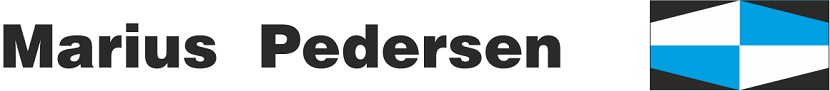 SMLUVNÍ STRANYSmluvní strany se níže uvedeného dne, měsíce a roku dohodly na uzavření tohoto dodatku ke smlouvě.PŘEDMĚT DODATKUSmluvní strany se níže uvedeného dne, měsíce a roku dohodly na následujících změnách uzavřené Smlouvy, když nové znění článků smlouvy či její přílohy nově zní, jak je uvedeno v tomto dodatku níže.Příloha č. 1 Smlouvy se mění a ode dne účinnosti tohoto dodatku zní, jak je přiložena k tomuto dodatku.Ostatní body Smlouvy a předchozích dodatků se nemění a zůstávají dále v platnosti. Dodatek je vyhotoven ve dvou výtiscích, z nichž každá ze smluvních stran obdrží jeden výtisk.Tento Dodatek je projevem shodné a svobodné vůle obou smluvních stran, které se s Dodatkem i se všemi jeho přílohami seznámily a s jejich zněním souhlasí, což potvrzují svými vlastnoručními podpisy.Nedílnou součástí tohoto Dodatku je příloha č. 1	Ceník poskytovaných služebDne ................, HořiceZa objednatele:	V této příloze č. 1, která je nedílnou součástí Smlouvy č. 1091100475,  jsou uvedeny typy poskytovaných služeb, které bude zhotovitel pro objednatele vykonávat. Ceny jsou uvedeny bez DPH.Dne ................, HořiceZa objednatele:	Odstranění odpadůOdstranění odpadůOdstranění odpadůOdstranění odpadůOdstranění odpadůOdstranění odpadůOdstranění odpadů1091100475  Strozziho 1333, Hořice, IČP: 135832121091100475  Strozziho 1333, Hořice, IČP: 135832121091100475  Strozziho 1333, Hořice, IČP: 135832121091100475  Strozziho 1333, Hořice, IČP: 135832121091100475  Strozziho 1333, Hořice, IČP: 135832121091100475  Strozziho 1333, Hořice, IČP: 135832121091100475  Strozziho 1333, Hořice, IČP: 13583212SlužbaOdpadNázev odpaduTyp provozuCena za MJCena za MJMJOdstranění odpadu180101-O/N-000Ostré předměty (kromě čísla 18 01 03) - bez specifikace - infekční255,00CZKKSOdstranění odpadu180101-O/N-000Ostré předměty (kromě čísla 18 01 03) - bez specifikace - infekční255,00CZKKSOdstranění odpadu180103-N-000Odpady, na jejichž sběr a odstraňování jsou kladeny zvláštní požadavky s ohledem na prevenci infekce - bez specifikace595,00CZKSADA Ceny za využití či odstranění odpadů včetně přepravy Ceny za využití či odstranění odpadů včetně přepravy Ceny za využití či odstranění odpadů včetně přepravy Ceny za využití či odstranění odpadů včetně přepravy Ceny za využití či odstranění odpadů včetně přepravy Ceny za využití či odstranění odpadů včetně přepravy Ceny za využití či odstranění odpadů včetně přepravy Ceny za využití či odstranění odpadů včetně přepravy Ceny za využití či odstranění odpadů včetně přepravy Ceny za využití či odstranění odpadů včetně přepravy 1091100475  Strozziho 1333, Hořice, IČP: 13583212 1091100475  Strozziho 1333, Hořice, IČP: 13583212 1091100475  Strozziho 1333, Hořice, IČP: 13583212 1091100475  Strozziho 1333, Hořice, IČP: 13583212 1091100475  Strozziho 1333, Hořice, IČP: 13583212 1091100475  Strozziho 1333, Hořice, IČP: 13583212 1091100475  Strozziho 1333, Hořice, IČP: 13583212 1091100475  Strozziho 1333, Hořice, IČP: 13583212 1091100475  Strozziho 1333, Hořice, IČP: 13583212 1091100475  Strozziho 1333, Hořice, IČP: 13583212KontejnerKód dodáníOdpadNázev odpaduStanovištěTyp provozuMnožstvíCena za MJCena za MJMJkontejner 1100l2X7200301-O-000Směsný komunální odpad - bez specifikaceHořice, Strozziho 1333145 656,00CZKKUS A ROK